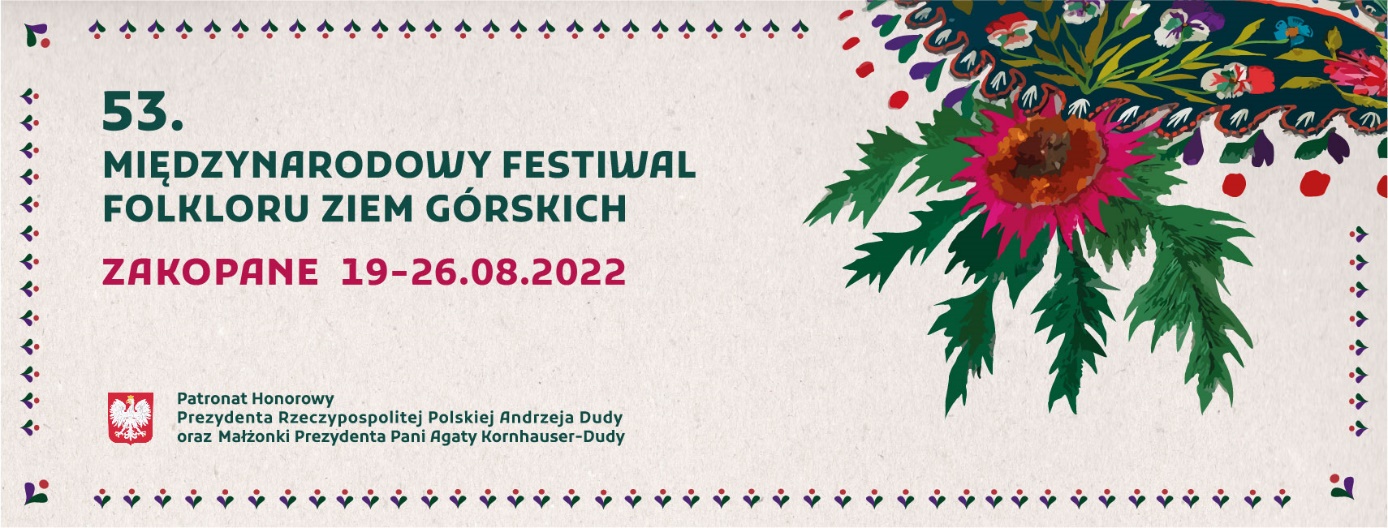 Program53. Międzynarodowy Festiwal Folkloru Ziem Górskich w Zakopanem
19-26 sierpnia 2022 PROGRAM 19 sierpnia, piątek 

godz. 10:30 Mistrzostwa Podhala w Powożeniu, konkurs na Fiakra Roku oraz na Śpiew Pytacki
Górna Rówień Krupowa godz. 15:00 Konferencja prasowa
Centrum Kultury Rodzimej, Willa Czerwony Dwór, ul. Kasprusie 27 godz. 16:00 otwarcie wystawy Jerzego Kosiuczenki 
Centrum Kultury Rodzimej, Willa Czerwony Dwór, ul. Kasprusie 27 godz. 16:30 promocja książek Józefa Pitonia „Moja dziedzina” i „Ku jesieni” oraz 
posiady z muzyką góralską 
Centrum Kultury Rodzimej, Willa Czerwony Dwór, ul. Kasprusie 27 godz. 18:00 premiera filmu „Niespokojny duch Józefa Pitonia” 
Dolna Rówień Krupowa godz. 19:30 Szalone skrzypce i muzyka świata „W krainie Barona Cygańskiego” – Roby Lakatos Koncert na Folkową Nutę cz. I 
Dolna Rówień Krupowa 20 sierpnia, sobota godz. 09:00 występ Młodzieżowego Zespołu „Stryjanoczka”
Centrum Kultury Rodzimej, Willa Czerwony Dwór, ul. Kasprusie 27 godz. 09:15 Konferencja naukowa „Macierzyństwo i rola kobiety w ognisku domowym”
Centrum Kultury Rodzimej, Willa Czerwony Dwór, ul. Kasprusie 27 godz. 15:00 Orszak weselny. Parada z Placu Niepodległości do wioski festiwalowej godz. 16:00 Tradycyjne wesele góralskie w wykonaniu zespołu „Zbójnicek” 
wioska festiwalowa - scena plenerowa, Dolna Rówień Krupowa godz. 17:00 otwarcie plenerowej pokonkursowej wystawy fotografii „Żywioł Folkloru 2021” wioska festiwalowa, Dolna Rówień Krupowa godz. 18:00 Hajda Banda - Laureaci Nowej Tradycji godz. 19:30 „Duch Gór” Trebunie – Tutki i Quintet Urmuli - Koncert na Folkową Nutę cz. II Dolna Rówień Krupowa 21 sierpnia, niedziela godz. 10:30 Uroczysta Msza Święta
Kościół Św. Krzyża, ul. Zamoyskiego godz. 11:30 Korowód ulicami Zakopanego: Zamoyskiego i Krupówki godz. 13:30 Wystawa Owczarków Podhalańskich
wioska festiwalowa, Dolna Rówień Krupowa godz. 18:00 KONCERT INAUGURACYJNY 
Dolna Rówień Krupowa 22 sierpnia, poniedziałek godz. 10:00 Warsztaty regionalne – plecionkarstwo 
wioska festiwalowa - namiot plenerowy, Dolna Rówień Krupowa godz. 11:00 Animacje dla najmłodszych – koszyki z papierowej wikliny 
wioska festiwalowa - namiot plenerowy, Dolna Rówień Krupowa godz. 12:00 występ Młodzieżowego Zespołu „Stryjanoczka”
Międzynarodowy Konkurs Kapel, Instrumentalistów i Śpiewaków Ludowych im. Władysława Trebuni-Tutki
scena plenerowa, Dolna Rówień Krupowa godz. 15:00Dzień Narodowy – Macedonia 
wioska festiwalowa, Dolna Rówień Krupowa godz. 16:15 – 16:30 Jarmark Św. Cecylii – prezentacje instrumentów
wioska festiwalowa, Dolna Rówień Krupowa godz. 17:00 Koncerty konkursowe:
Bośnia i Hercegowina, 
Czechy, 
Rumunia
Dolna Rówień Krupowa godz. 20:00 Koncerty konkursowe:
Węgry, 
Polska, 
Indie 
Dolna Rówień Krupowa godz. 21:30 Zabawa taneczna z zespołami festiwalowymi
wioska festiwalowa - namiot plenerowy, Dolna Rówień Krupowa 23 sierpnia, wtorek godz. 10:00 Warsztaty regionalne – haft blaszkami i koralikami gorsetu 
wioska festiwalowa - namiot plenerowy, Dolna Rówień Krupowa godz. 11:00 Animacje dla najmłodszych – robienie na drutach i na szydełku „plecenie z babcynyj skrzyni” 
wioska festiwalowa - namiot plenerowy, Dolna Rówień Krupowa godz. 12:00 Międzynarodowy Konkurs Kapel, Instrumentalistów i Śpiewaków Ludowych im. Władysława Trebuni-Tutki
scena plenerowa, Dolna Rówień Krupowa godz. 15:00Dzień Narodowy – Rumunia 
wioska festiwalowa, Dolna Rówień Krupowa godz. 16:15 – 16:30 Jarmark Św. Cecylii – prezentacje instrumentów
wioska festiwalowa, Dolna Rówień Krupowa godz. 17:00 Koncerty konkursowe: 
Bułgaria, 
Polska, 
Macedonia 
Dolna Rówień Krupowa godz. 20:00 Koncerty konkursowe: 
Polska, 
Meksyk, 
Turcja 
Dolna Rówień Krupowa godz. 21:30 Zabawa taneczna z zespołami festiwalowymi
wioska festiwalowa - namiot plenerowy, Dolna Rówień Krupowa 24 sierpnia, środa godz. 10:00 Warsztaty regionalne – góralskie męskie spinki 
wioska festiwalowa - namiot plenerowy, Dolna Rówień Krupowa godz. 11:00 Animacje dla najmłodszych – kwiaty bibułkowe 
wioska festiwalowa - namiot plenerowy, Dolna Rówień Krupowa godz. 12:00 Międzynarodowy Konkurs Kapel, Instrumentalistów i Śpiewaków Ludowych im. Władysława Trebuni-Tutki
scena plenerowa, Dolna Rówień Krupowa godz. 15:00 Dzień Narodowy – Indie 
wioska festiwalowa, Dolna Rówień Krupowa godz. 16:15 – 16:30 Jarmark Św. Cecylii – prezentacje instrumentów
wioska festiwalowa, Dolna Rówień Krupowa godz. 16:00 Koncerty konkursowe: 
Serbia, 
Polska, 
Ukraina, 
Słowacja, 
Dolna Rówień Krupowa godz. 18:30 KONCERT SIŁA KORZENI 
Dolna Rówień Krupowa godz. 21:30 Zabawa taneczna z zespołami festiwalowymi
wioska festiwalowa - namiot plenerowy, Dolna Rówień Krupowa 25 sierpnia, czwartek godz. 10:00 Warsztaty regionalne – malarstwo na szkle 
wioska festiwalowa - namiot plenerowy, Dolna Rówień Krupowa godz. 11:00 Animacje dla najmłodszych – pieczenie chleba, pieczenie talarków i robienie masła jako przekazanie tradycji z matki na córkę 
wioska festiwalowa - namiot plenerowy, Dolna Rówień Krupowa godz. 12:00 Ogłoszenie wyników i koncert laureatów Międzynarodowego Konkursu Kapel, Instrumentalistów i Śpiewaków Ludowych im. Władysława Trebuni-Tutki
scena plenerowa, Dolna Rówień Krupowa godz. 14:30 Koncert Mali Górale. 
Prezentacja laureatów XIII Tatrzańskiego Festiwalu Zespołów Góralskich Złote Kierpce: Mali Białcanie z Białki Tatrzańskiej, Mali Łopuśnianie z Łopusznej, Mały Zbójnicek z Zębu, Mały Hop Cup z Zakopanego, Mali Hamernicy z Krakowa wioska festiwalowa - scena plenerowa, Dolna Rówień Krupowa godz. 16.00 Dzień Górali Polskich. godz.16:00 Rekord w tańcu zbójnickim wioska festiwalowa - scena plenerowa, Dolna Rówień Krupowa godz. 17:00 Koncert towarzyszący „Prezentacja dziedzictwa Górali Polskich”
- zespół "Trzebunianie" i Muzyka "Trzebuńskie Kliszczaki"
- zespół „Wirchowianie” z Bukowiny Tatrzańskiej 
- zespół "Spiszacy" z Łapsz Niżnych
- zespół „Polaniorze” z Kościeliska
Dolna Rówień Krupowa 

godz. 20:00 Zabawa taneczna z polskimi zespołami góralskimi
wioska festiwalowa - namiot plenerowy, Dolna Rówień Krupowa 26 sierpnia, piątek godz. 11:00 Konferencja prasowa
Centrum Kultury Rodzimej, Willa Czerwony Dwór, ul. Kasprusie 27 godz. 13:00 Modlitwa o pokój
Sanktuarium Narodowe Matki Bożej Fatimskiej, Krzeptówki 14 godz. 17:00 KONCERT FINAŁOWY Górale świata. Ogłoszenie wyników konkursu i ceremonia wręczenia nagród 
Dolna Rówień Krupowa Wydarzenia towarzyszące Pokonkursowa wystawa plenerowa Dziecięcy Plakat Festiwalowy
Wioska festiwalowa – Dolna Rówień Krupowa Pokonkursowa wystawa fotografii Żywioł Folkloru 2019Wioska festiwalowa – Dolna Rówień Krupowa Wystawa zdjęć z Muzeum Tatrzańskiego 
Wioska festiwalowa – Dolna Rówień Krupowa Wystawa zdjęć Jerzego Kosiuczenki 
Czerwony Dwór Otwarte Pracownie Artystów Zakopiańskich, galerie i muzea 27 sierpnia, sobota godz. 18:00 Koncert „Inspiracje kompozytorów folklorem góralskim” z udziałem Orkiestry Polskiego Radia w Warszawie pod dyrekcją Michała Klauzy, solistki skrzypaczki Katarzyny Lassak oraz tradycyjnej kapeli góralskiej – Muzyka Rodziny Lassaków „Heliosów” z Zakopanego, Parafia Tatrzańska Św. Krzyża, ul. Chałubińskiego30, Zakopane Wioska Festiwalowa:

godz.10:00 - 18:00
Kiermasz Sztuki Ludowej i Rzemiosła Artystycznego godz. 12.00 - 18.00
Jarmark Świętej Cecylii 